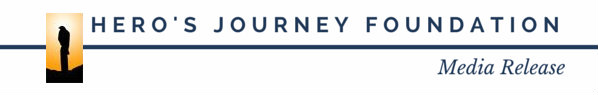 I, the undersigned, do hereby consent and agree that Hero’s Journey Foundation, its employees, or agents have the right to take photographs, videotape, or digital recordings of me during the program I attend, and to use these in any and all media, now or hereafter known. I further consent that my first name and identity may be revealed therein or by descriptive text or commentary.I do hereby release to Hero’s Journey Foundation, its agents, and employees all rights to exhibit this work in print and electronic form publicly or privately and to market and sell copies. I waive any rights, claims, or interest I may have to control the use of my identity or likeness in whatever media used.I understand that there will be no financial or other remuneration for recording me, either for initial or subsequent transmission or playback.I represent that I am at least 18 years of age, have read and understand the foregoing statement, and am competent to execute this agreement.Name:Address:Phone:Signature:Date: Witness for the undersigned:Witness contact:Date: